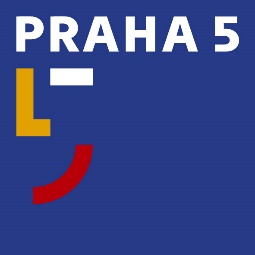 Úřad městské části Praha 5Oddělení PR a tiskovénáměstí 14. října 1381/4, 150 22 Praha 5t: 602 475 895e: stanislav.brunclik@praha5.czw: www.praha5.cz TISKOVÁ ZPRÁVA29. 3. 2021Pandemie ukázala nové cesty komunikace s občany. Praha 5 počítá s on-line mítinky i do budoucnaBěhem březnového lockdownu uspořádala radnice Prahy 5 hned čtyři distanční setkání s občany. Překvapila nejen účast, ale také věcnost a celková úroveň jednání.Prezentace architektonické studie nového parku Na Pláni na Malvazinkách. Veřejné projednání Návrhové části Strategie rozvoje městské části do roku 2030 a hned dvě setkání nad participativním rozpočtem. Jedno s vítězi loňského ročníku a druhé s potenciálními navrhovateli projektů na rok 2021. Čtyři distanční jednání radnice Prahy 5, kterých se dohromady zúčastnila více než stovka občanů.„Trochu jsme se toho obávali, přeci jen on-line setkání pro desítky lidí, kteří se chtějí zapojit aktivně do diskuse, byla úplně nová zkušenost. Paradoxně se ukázalo, že jednání distanční formou probíhají svým způsobem věcněji s větším tahem na branku,“ popisuje zkušenost starostka MČ Praha 5 Renáta Zajíčková.Podobnou zkušenost má i místostarosta městské části Lubomír Brož, který vedl mimo jiné on-line setkání s obyvateli lokality Na pláni na Malvazinkách. Distanční prezentace architektonické studie parku Na Pláni předčila jeho očekávání.„Lokalita má velmi komplikovanou historii s dlouhodobými spory mezi starousedlíky a developery. Městská část do toho aktivně vstoupila relativně nedávno se záměrem prvotního vybudování zcela nového parku. Představovat rozsáhlou studii on-line jsem si neuměl úplně představit, ale zájem občanů byl opravdu veliký a dostalo se nám od nich dokonce uznání. Co si přát víc,“ vypočítává místostarosta Brož.Městská část proto počítá s distančním projednáváním s veřejností i do budoucna. Kromě výše popsaných zkušeností jsou on-line mítinky také organizačně mnohem méně náročné.„Neznamená to, že bychom opustili model fyzického kontaktu s veřejností. Naopak, osobní kontakt je stále nenahraditelný a osobně se těším, až to zase bude možné. Ale distanční konference, jako doplněk ke komunikaci s občany určitě využívat budeme. Jde svým způsobem o formu, která je pohodlná i pro občany a přímých kontaktů úřadu s veřejností by díky tomu mohlo být o to více,“ uzavírá starostka MČ Praha 5 Renáta Zajíčková.